
ЗАГАДКИПРО ЧАСТИ ЛИЦА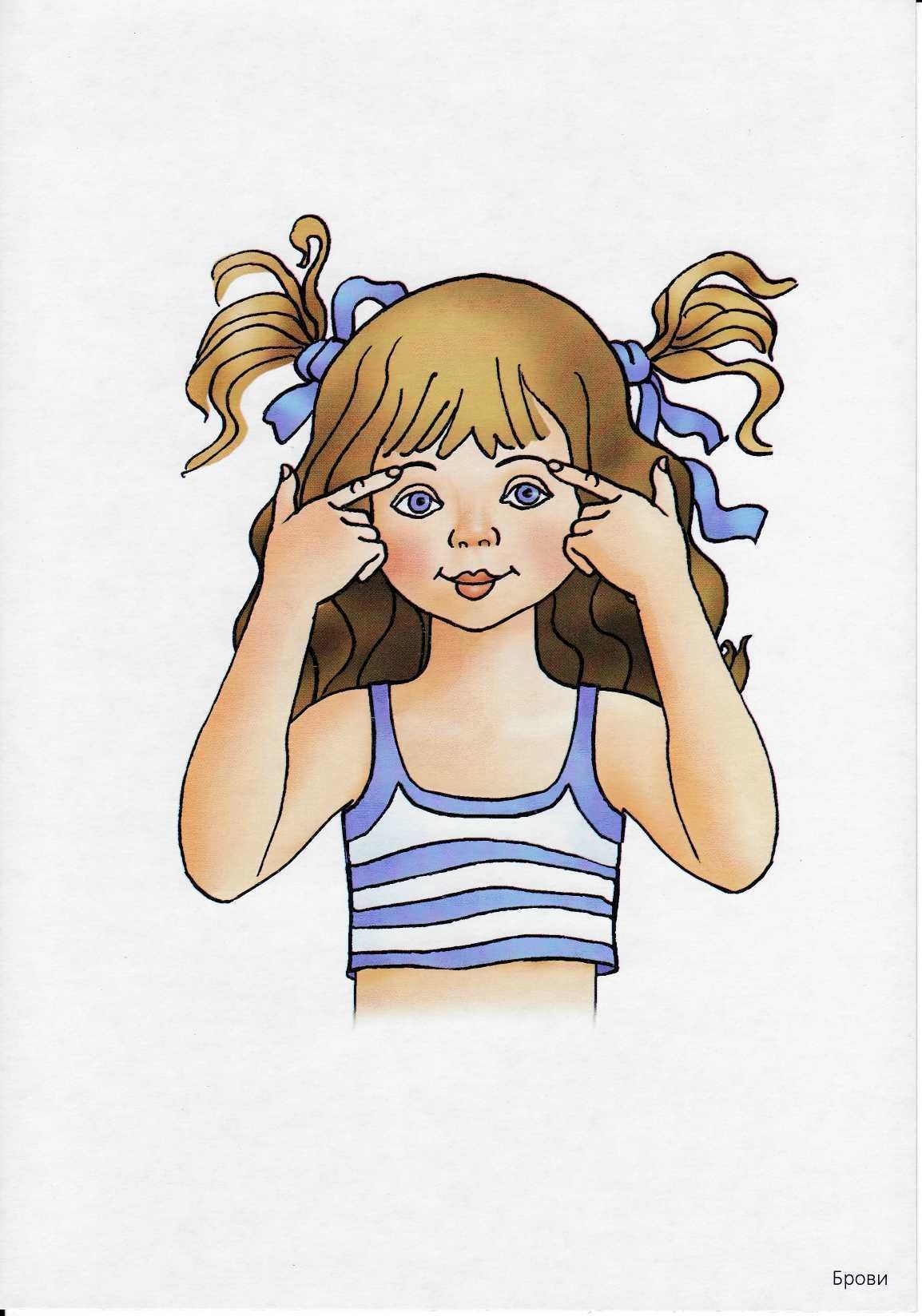 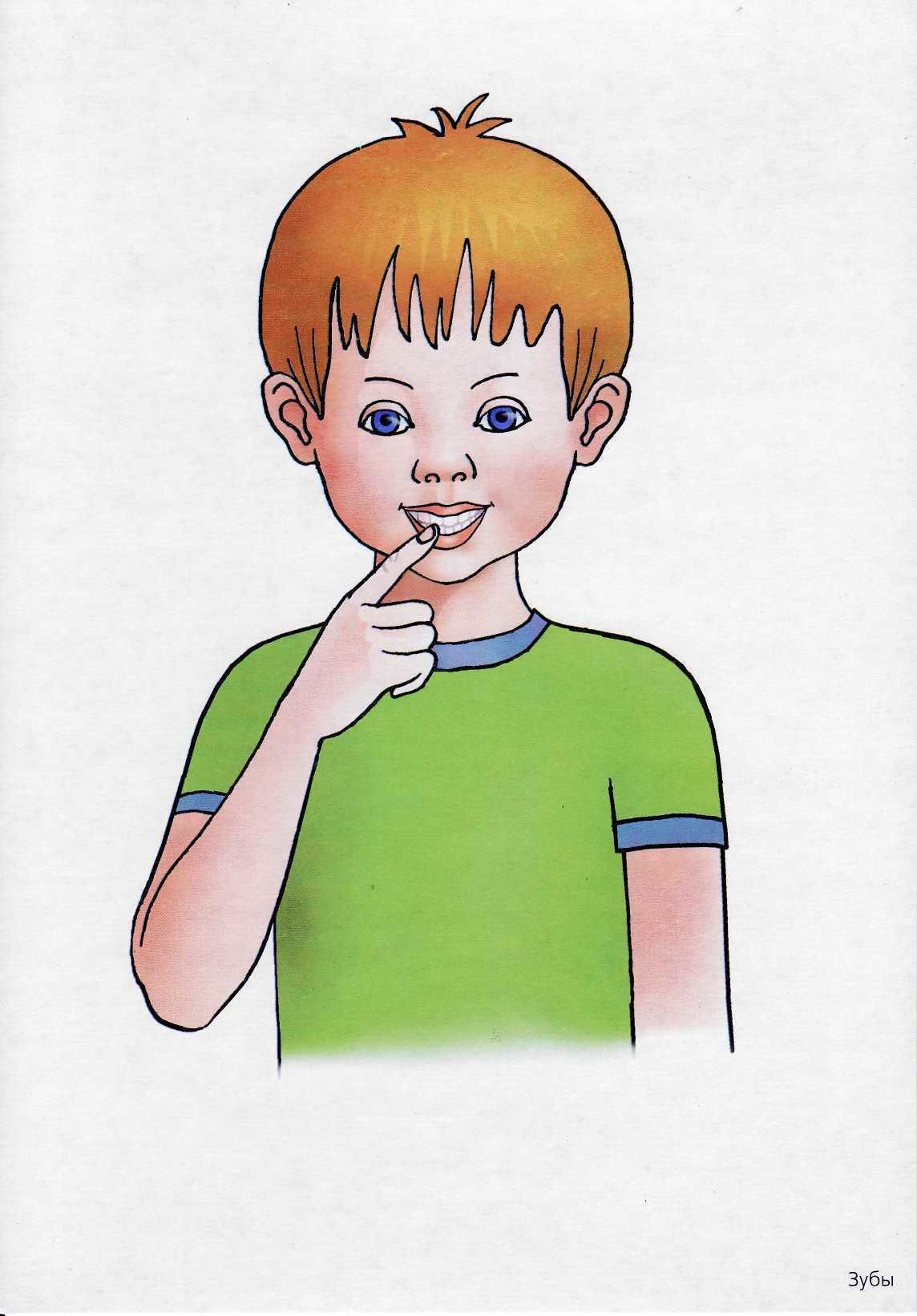 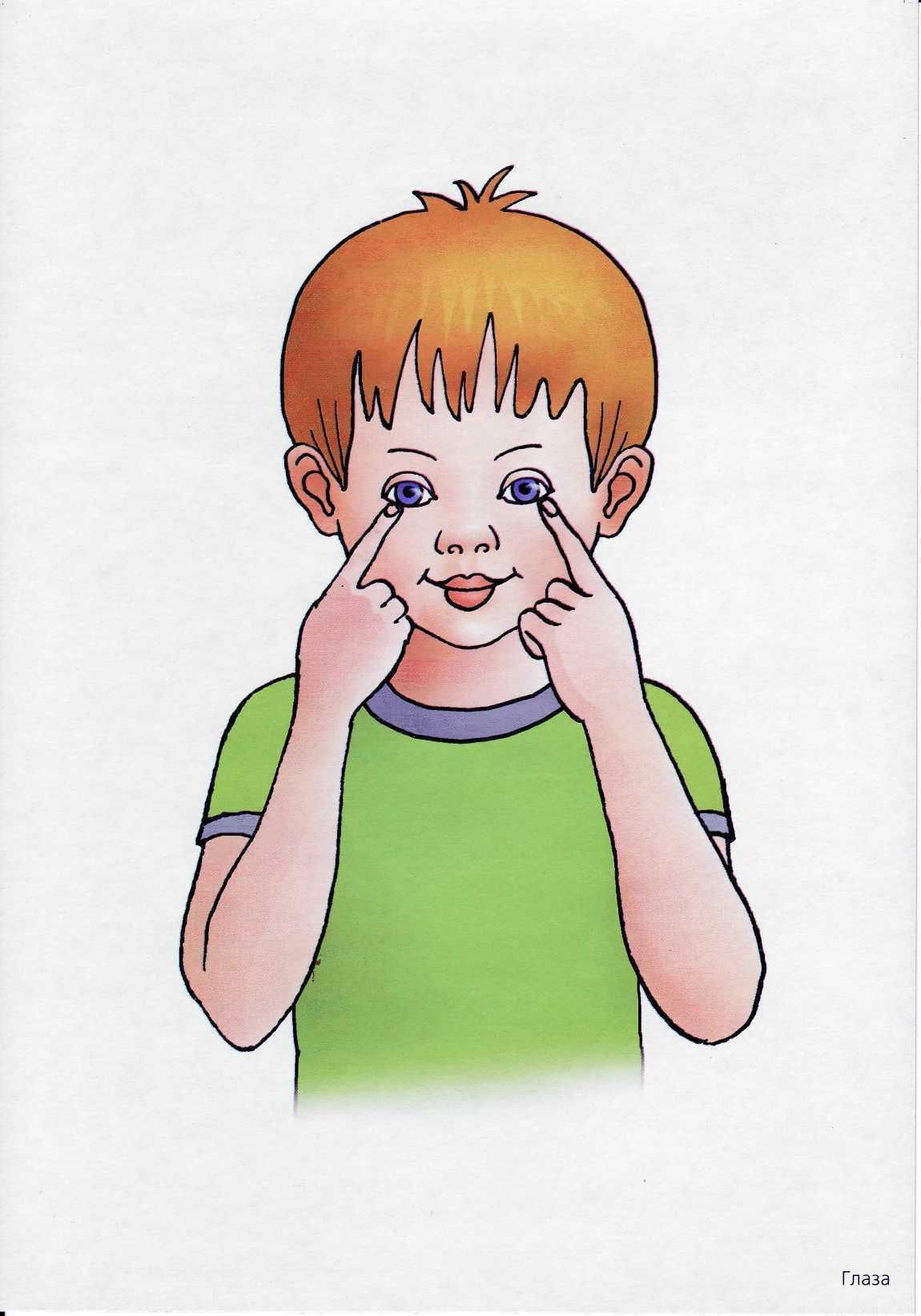 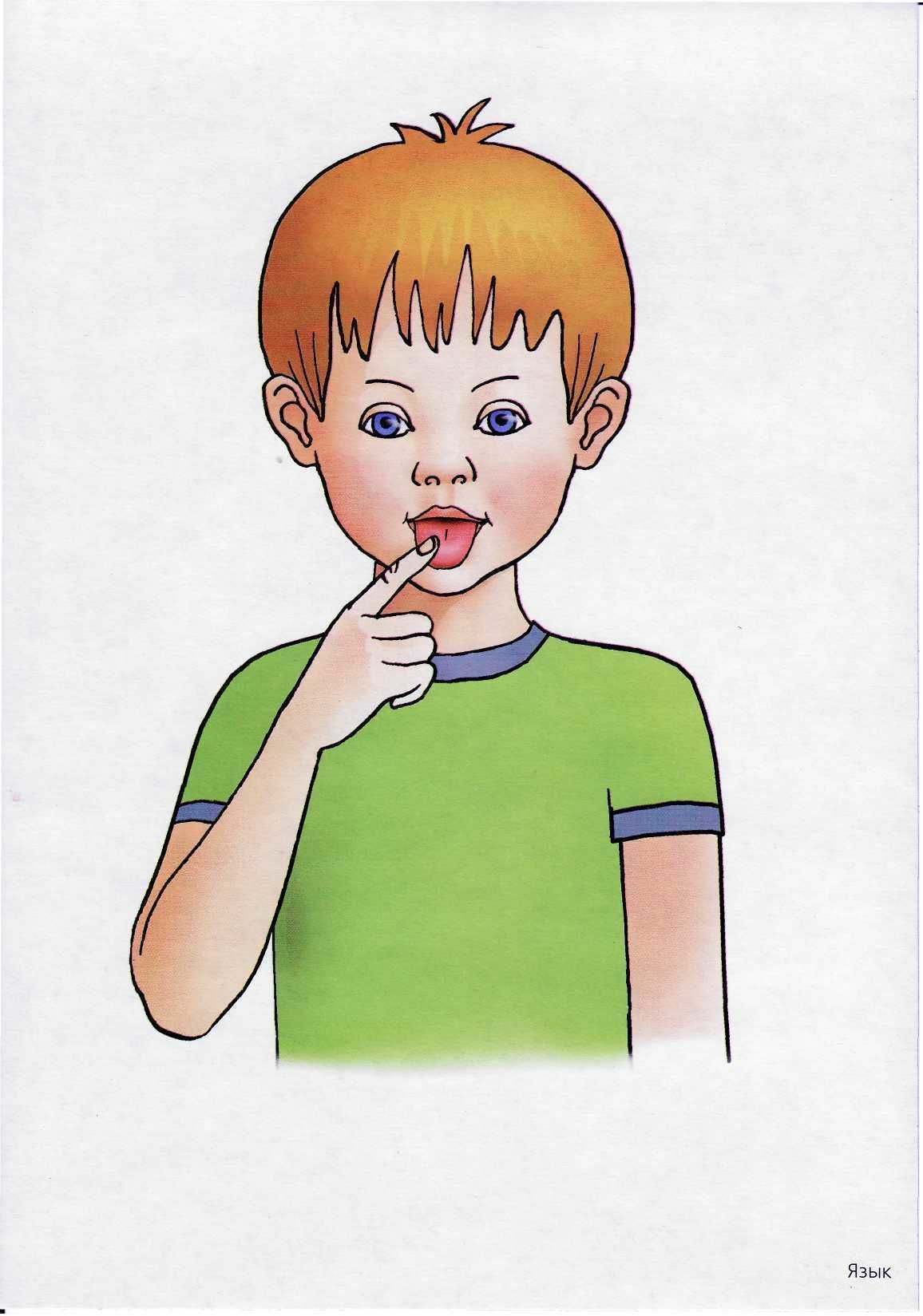 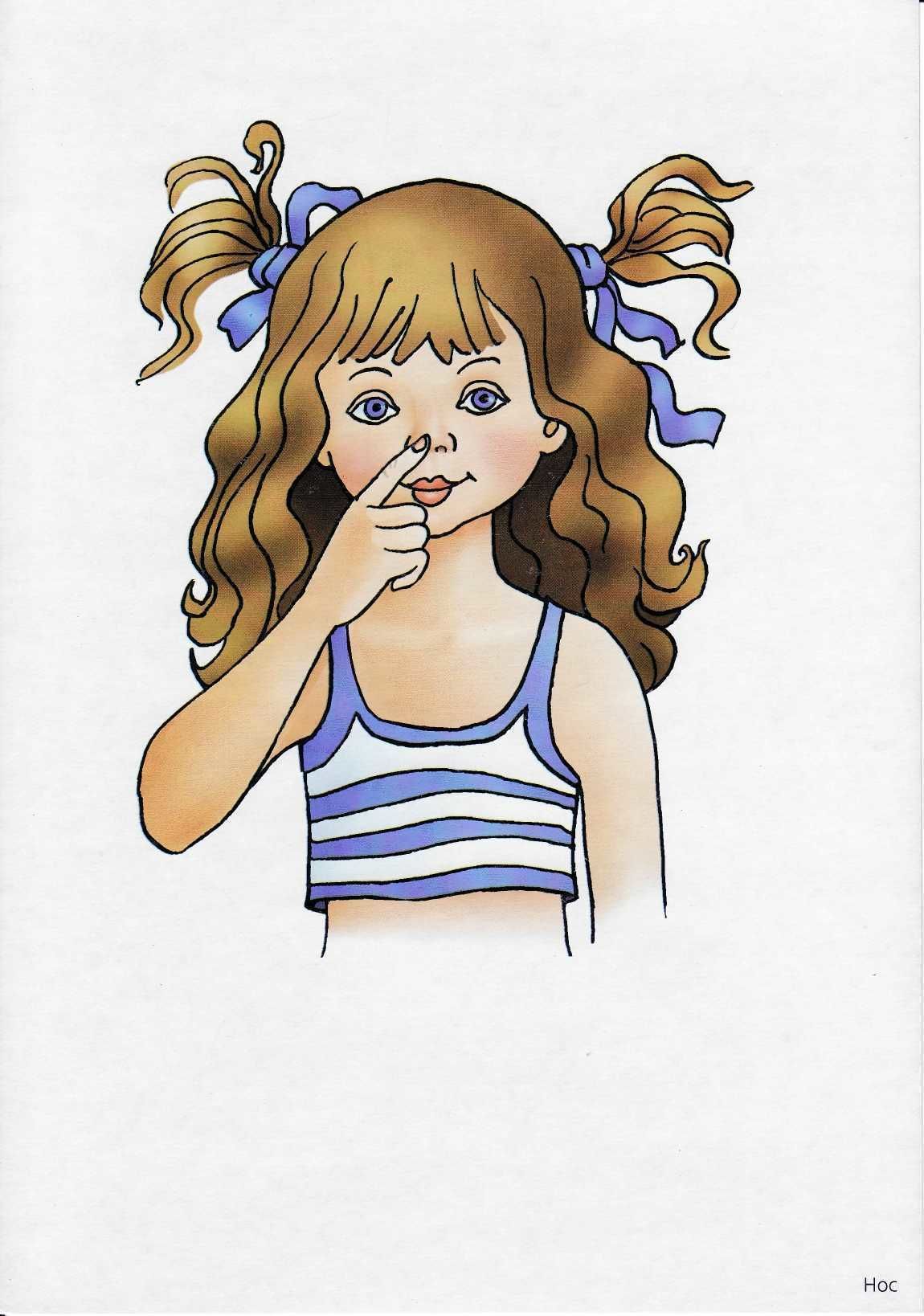 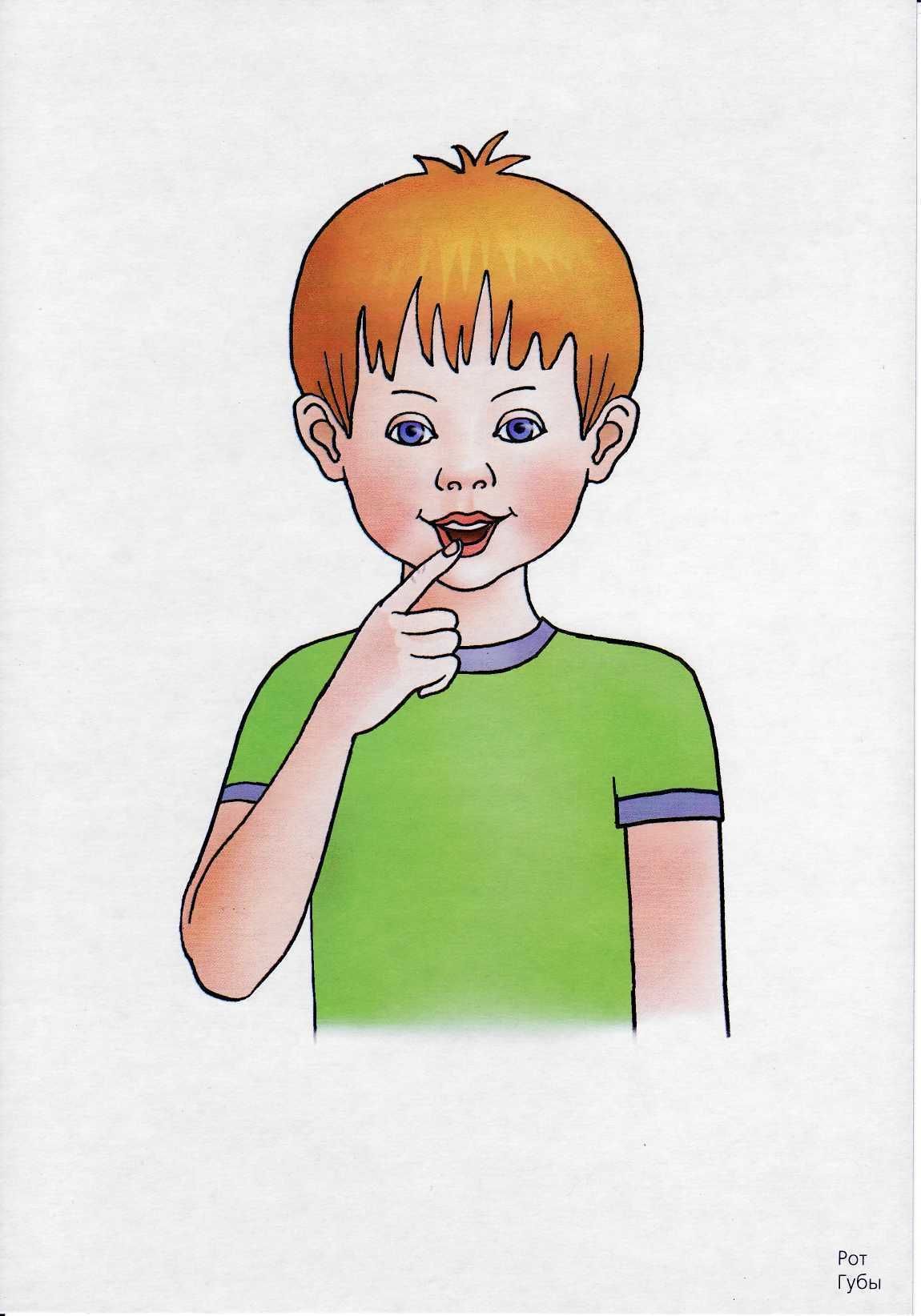 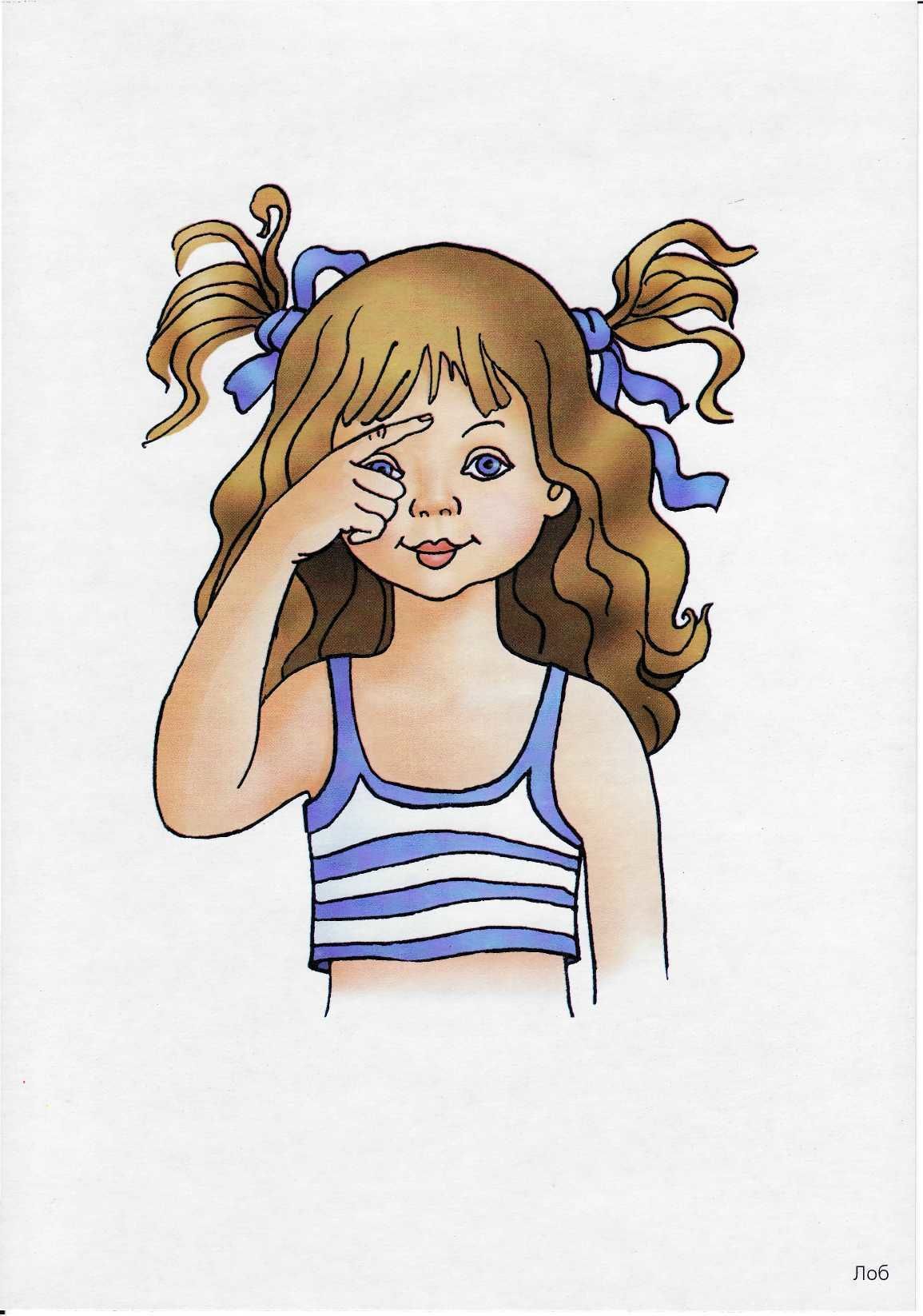 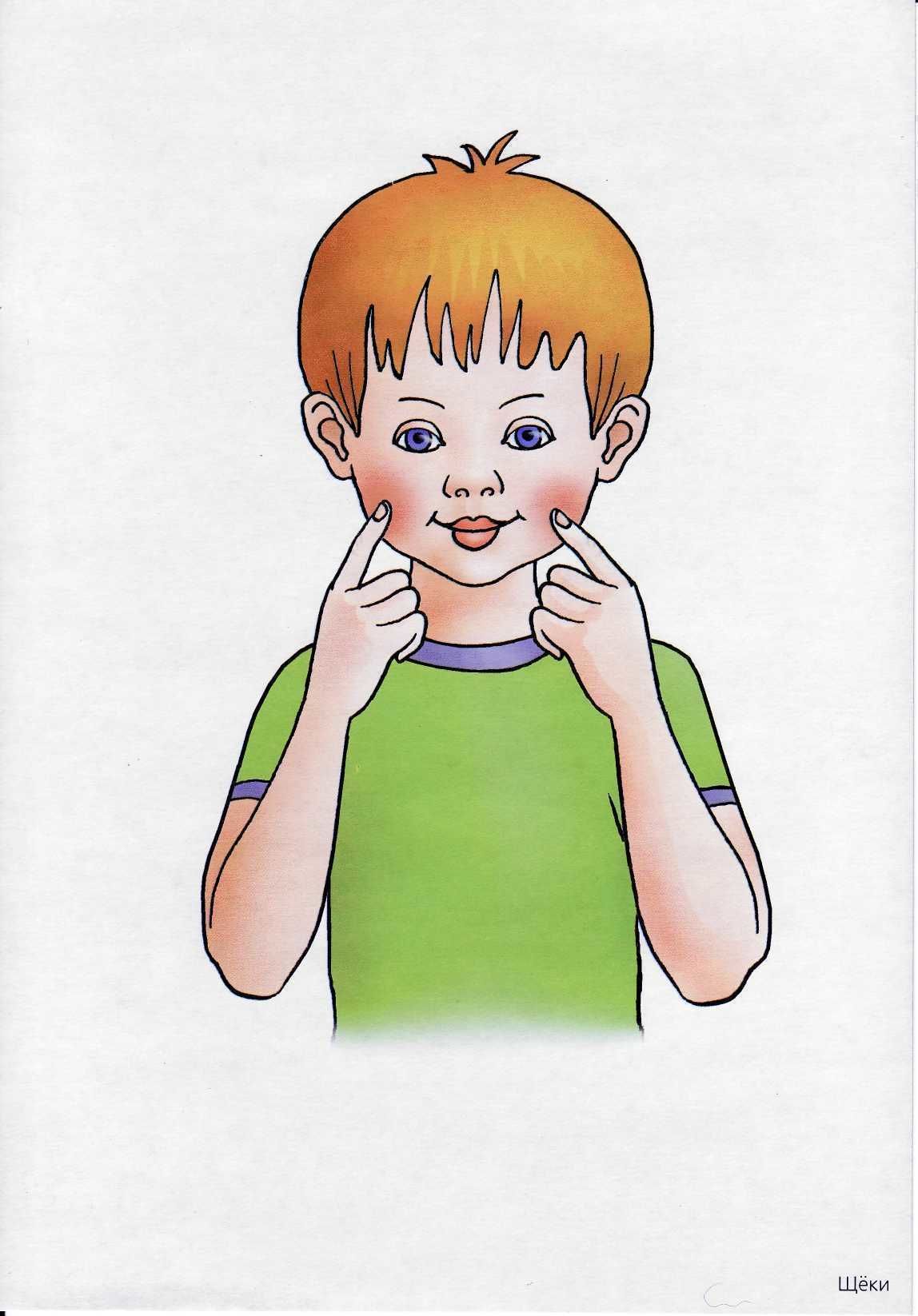 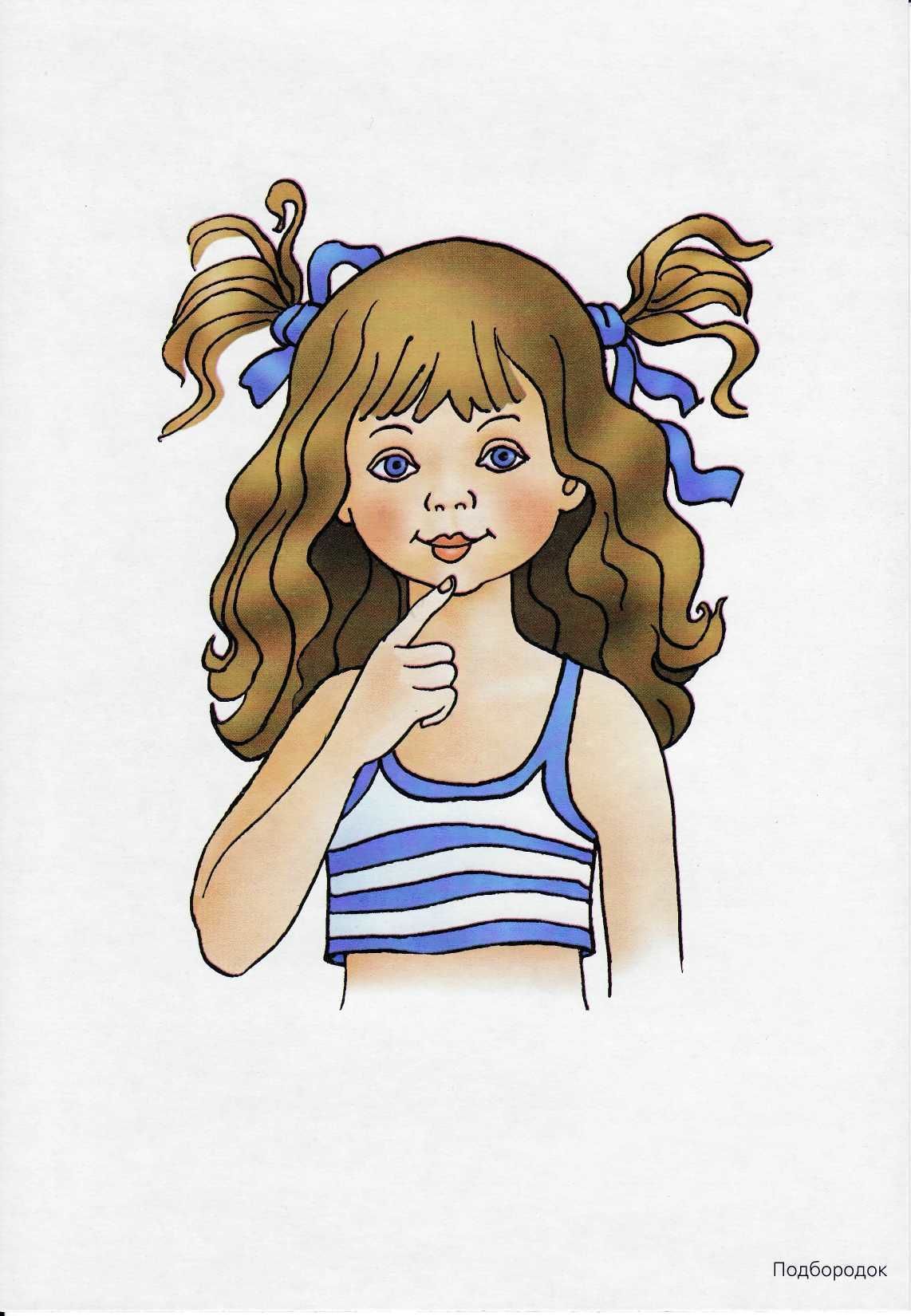 Брат с братом через дорожку живут,
А друг друга не видят.                  (Глаза)

Два брата в разлуке
Скучают друг о друге,
А сойдутся вместе -
Сердятся и хмурятся.                (Брови)

Когда мы едим – они работают,
Когда мы не едим – они отдыхают.  (Зубы)

Между двух светил я в середине.   (Нос)

Красные двери
В пещере моей.
Белые звери
Сидят у дверей.
И мясо, и хлеб -
Всю добычу мою
Я с радостью
Белым зверям отдаю.                  (Рот, зубы)

Белые силачи
Рубят калачи,
А красный говорун
Новые подкладывает.                (Зубы, язык)

Всегда во рту,
А не проглотишь.                             (Язык)

У Петьки - картошкой,
У Марьюшки - уточкой.                  (Нос)

Вот гора, а у горы –
Две глубокие норы.
В этих норах воздух бродит:
То заходит, то выходит.                 (Нос)
Есть всегда у людейЕсть всегда у кораблей.              (Нос)На ночь два оконца сами закрываются,
А с восходом солнца сами открываются.
(Веки и глаза)

Два близнеца - два братца,
На нос верхом садятся,
Сами верхом, а ноги - за ушами.      (Глаза)

Если б не было его,
Не сказал бы ничего.               (Язык)

Полно корыто
Гусей-лебедей намыто.           (Зубы)

Тридцать два молотят,
А один поворачивает.        (Язык и зубы)

Один говорит, двое глядят, двое слушают.
(Язык, глаза и уши)

Оля ядрышки грызет,
Падают скорлупки.
А для этого нужны Нашей Оле…      (Зубки)

Полон хлевец Белых овец.                            (Рот и зубы)

Что за обедом всего нужнее?          (Рот)